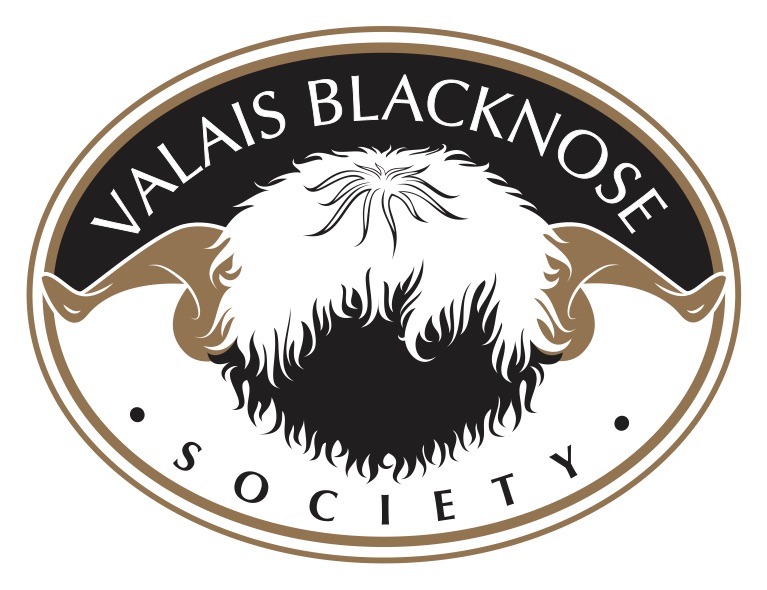 SHOWING ETIQUETTE10 Tips For Showing Your Sheep1.  Allow enough time to prepare your sheep before judging starts and be ready when your class is called. 2.  Be smartly dressed.  3.  Be polite to the Judge and other competitors. 4.  If white coats are being worn keep them fastened. 5.  Concentrate on showing your sheep. Don’t worry about anyone else or talk to the person beside you. Be patient with your sheep especially if this is their first show. 6.  Always keep an eye on the judge and don't relax after he/she has looked at your sheep.  He/she may still be looking at your sheep when they are further down the line.  7.  Be alert to what the judge or ring steward may want you to do, for example, turn your sheep around, let them go, etc. 8.  Know the breeding and the age of your animals. Some people may be interested customers. 9.  Wait until after judging before asking the judge questions – they should be able to answer them!! 10.  Don’t worry if you don’t win – it’s only one person's opinion and there's always another show. Most of All - Enjoy showing!